The Education Committee of theGeorgia Land Title Association, LLCPresents:FALL 2014 SEMINAR6.0 Hours of CLE Credit including 1 Hour of EthicsPlus a Fantastic LunchNOT TO BE MISSED!  SEATING LIMITED!Register ONLINE for Seminar/CLE with Buffet Lunch includedREGISTER ONLINE at www.DLTA.net  Please bring a jacket or sweater as the room may be cooler in the morning.Seminar and LunchDLTA MEMBERS 				$120.00*– ADD $30.00 FOR CLE CREDITNON-DLTA MEMBERS 				$170.00* – ADD $30.00 FOR CLE CREDIT*$25 additional fee for walk-up registration *While we appreciate changes in your schedules, we must confirm the number of participants, there will be no refunds after October 1, 2014. You may substitute someone from your firm or company.IF SENDING A CHECK:	DIXIE LAND TITLE ASSOCIATION, INC.			Linda Alwood, Executive Director			Dixie Land Title Association			P.O. Box 14806			Baton Rouge, LA  70898QUESTIONS?    CALL OR E-MAIL:  	Amanda Calloway          	Phone 678-406-8918 Email amandac@titlelaw.com 		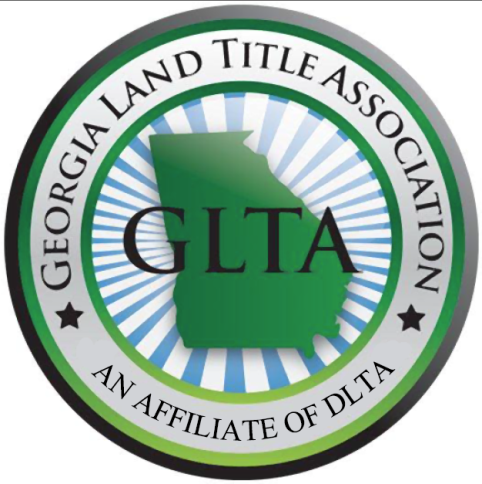 REGISTRATION FOR GEORGIA TITLE SCHOOLOCTOBER 9, 2014 AT THE COBB GALLERIA CENTRE
First Name:____________________________________Middle Initial:__________________________________Last Name:____________________________________Company:_____________________________________Bar Number:___________________________________Address:_________________________________	    _________________________________    _________________________________Email:________________________________________Phone:_______________________________________GLTA is going GREEN.  Materials will be emailed to all attendees several days before the seminar.  Hard Copies will also be available on the day of the seminar.Amount of Check Enclosed:____ $120 (DLTA member, no CLE credit)____ $150 (DLTA member, include CLE credit)____$170 (Non-DLTA member, no CLE credit)____$200 (Non-DLTA member, include CLE credit)Please mail check and registration to:       DIXIE LAND TITLE ASSOCIATION, INC.					       Linda Alwood, Executive Director					      Dixie Land Title Association					      P.O. Box 14806					      Baton Rouge, LA  70898October 9, 2014atCobb Galleria CentreSPECIAL THANKSTO OUR SPONSORS:SimplifileSoftProReQuirePositively Balanced